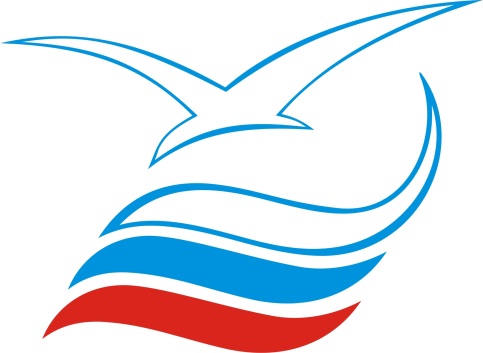 ИНФОРМАЦИОННЫЙ БЮЛЛЕТЕНЬ № 65 июля 2016 годаВ г. Раменском, Московская область продолжаются соревнования по плаванию. В финальных соревнованиях Универсиады приняли участие 1459 человек: 1248 спортсменов (763 мужчины и 485 женщин), 211 тренеров, представляющих 95 ВУЗов из 51 субъекта Российской Федерации.Приводим результаты командного первенства, сведения о количестве участников, победителях и призерах Универсиады.Командное первенство(подсчитаны результаты по 9 видам спорта из 14 «зачетных»)*уточненные результаты командного первенства по легкой атлетикеКоличество участниковКоличество комплектов медалей и призовых мест, полученных сборными командами ВУЗов Победители и призеры по видам спортаПлавание50 м брасс, мужчины50 м брасс, женщины50 м на спине, мужчины50м на спине, женщины100 м на спине, мужчины100 м на спине, женщины50 м баттерфляй, мужчины50 м баттерфляй, женщины100 м вольный стиль, мужчины100 м вольный стиль, женщиныКомплексное плавание 200 м, мужчиныКомплексное плавание 200 м, женщиныЭстафета 4х50 м вольный стиль, мужчиныЭстафета 4х50 м вольный стиль, женщиныЭстафета 4х100 м вольный стиль, мужчиныЭстафета 4х100 м вольный стиль, женщиныКоординаты главного секретариата Универсиады в г. МосквеТелефон 8-499-941-13-25Электронная почта на весь период: spartakiada@inbox.ruСледующий бюллетень выйдет 6 июля 2016 годаГЛАВНЫЙ СЕКРЕТАРИАТ УНИВЕРСИАДЫМестоВУЗСубъект Российской ФедерацииКол-во видов спорта ВУЗаСумма очковЛегкая атлетика*Легкая атлетика*Легкая атлетика*Легкая атлетика*МестоВУЗСубъект Российской ФедерацииКол-во видов спорта ВУЗаСумма очковкол-во ВУЗовСуммаМестоочки ком. зачета1Национальный государственный университет физической культуры, спорта и здоровья им. П.Ф. ЛесгафтаСанкт-Петербург912216432162Кубанский государственный университет физической культуры, спорта и туризмаКраснодарский край68914854143Российский государственный университет физической культуры, спорта, молодежи и туризмаМосква68215783154Дальневосточный федеральный университетПриморский край86513666125Сибирский государственный университет физической культуры и спортаОмская область66012101266Поволжская государственная академия физической культуры, спорта и туризмаРеспублика Татарстан44012061357Смоленская государственная академия физической культуры, спорта и туризмаСмоленская область3361274998Пензенский государственный университетПензенская область33516681179Белгородский государственный технологический университет имени В.Г. ШуховаБелгородская область43410Белгородский государственный национальный исследовательский университетБелгородская область5331634111Самарский государственный экономический университетСамарская область22612Уральский государственный университет физической культурыЧелябинская область224135071113Московская государственная академия физической культурыМосковская область223133481014Кубанский государственный аграрный университетКраснодарский край32114Ставропольский государственный аграрный университетСтавропольский край22116Ленинградский государственный университет им. А.С. ПушкинаЛенинградская область42111231117Алтайский государственный педагогический университетАлтайский край21918Сибирский федеральный университетКрасноярский край318110918118Удмуртский государственный университетУдмуртская Республика218116416220 Тамбовский государственный университет им. Г.Р. ДержавинаТамбовская область31813227121Армавирская государственная педагогическая академияКраснодарский край11721Национальный исследовательский технологический университет (МИСиС)Москва11721Набережночелнинский институт социально-педагогических технологий и ресурсовРеспублика Татарстан11721Северо-Кавказский федеральный университетСтавропольский край11725Московский автомобильно-дорожный государственный технический университетМосква11625Уральский государственный экономический университетСвердловская область11627Сибирский государственный технологический университетКрасноярский край11527Саратовский государственный аграрный университет имени Н.И. ВавиловаСаратовская область11529Воронежский государственный институт физической культурыВоронежская область11429Оренбургский государственный педагогический университетОренбургская область11429Саратовский государственный университет им. Н.Г. ЧернышевскогоСаратовская область11432Донской государственный технический университетРостовская область314113517133Самарский государственный технический университетСамарская область214126610834Ярославский государственный университетЯрославская область11335Волгоградская государственная академия физической культурыВолгоградская область113144151336Воронежский государственный университетВоронежская область21315324137Южно-Уральский государственный университетЧелябинская область31338Московский государственный строительный университетМосква11238Южный федеральный университетРостовская область11238Санкт-Петербургский государственный лесотехнический университет им. С.М. КироваСанкт-Петербург11241Уральский государственный горный университетСвердловская область21242Новосибирский государственный аграрный университетНовосибирская область11143Новосибирский государственный технический университетНовосибирская область11144Башкирский государственный аграрный университетРеспублика Башкортостан11145Петрозаводский государственный университетРеспублика Карелия11146Санкт-Петербургский государственный университет промышленных технологий и дизайнаСанкт-Петербург11147Мордовский государственный университет им. Н.П. ОгареваРеспублика Мордовия211123711748Владимирский юридический институт ФСИН РФВладимирская область1848Таврический национальный университет имени В.И. ВернадскогоРеспублика Крым1848Челябинский государственный педагогический университетЧелябинская область1851Московский городской педагогический университетМосква1751Дагестанский государственный педагогический университетРеспублика Дагестан1751Северо-Осетинский государственный университет имени К.Л. ХетагуроваРеспублика Северная Осетия-Алания1751Казанский (Приволжский) федеральный университетРеспублика Татарстан1755Воронежский государственный архитектурно-строительный университетВоронежская область2756Национальный исследовательский университет Московский институт электронной техникиМосква1657Вологодский государственный университетВологодская область1557Самарский государственный университет путей сообщенияСамарская область1559Ивановский государственный университетИвановская область14120114459Нижегородский государственный технический университет им. Р.Е. АлексееваНижегородская область1459Новосибирский государственный технологический университет Новосибирская область1459Самарский государственный социально-педагогический университетСамарская область1463Дальневосточный юридический институт МВД Хабаровский край2464Государственный институт экономики, финансов, права и технологийЛенинградская область1364Томский государственный университет, Томская областьТомская область13118715366Дагестанский государственный университетРеспублика Дагестан2311330167Самарский государственный университетСамарская область1267Магнитогорский государственный технический университет им. Г.И. НосоваЧелябинская область1269Забайкальский государственный университетЗабайкальский край2211929170Елецкий государственный университет им. И.А. БунинаЛипецкая область1171Ульяновский государственный педагогический университет им. И.Н. УльяноваУльяновская область11110019172Вятский государственный университетКировская область1172Нижегородский государственный университет им.Н.И.ЛобачевскогоНижегородская область1118820172Новосибирский государственный педагогический университетНовосибирская область1172Сибирский институт управления- филиал РАНХиГС НСО Новосибирская область1172Северский технологический институт "Национальный исследовательский университет"МИФИ" Томская область1172Тихоокеанский государственный университетХабаровский край1178Владимирский государственный университет им. А.Г. и Н.Г. СтолетовыхВладимирская область1117621179Новгородский государственный университет им. Ярослава МудрогоНовгородская область1117322180Ивановский государственный энергетический университетИвановская область1117023181Хакасский государственный университет им. Н.Ф. КатановаРеспублика Хакасия1115324182Белгородский юридический институт МВД России имени И.Д. ПутилинаБелгородская область1182Воронежский государственный педагогический университет Воронежская область1182Воронежский государственный технический университетВоронежская область1182Юго-западный государственный университет Курская область1182Сибирский государственный университет водного транспортаНовосибирская область1182Калмыцкий государственный университет им. Б.Б. ГородовиковаРеспублика Калмыкия1182Ростовский государственный экономический университетРостовская область1182Санкт-Петербургский университет Министерства внутренних дел Российской ФедерацииСанкт-Петербург1182Санкт-Петербургский политехнический университет Петра ВеликогоСанкт-Петербург1182Сахалинский государственный университет Сахалинская область1192Пермский национальный исследовательский политехнический университетПермский край1114026193Костромской государственный технологический университет  Костромская область1112928194Рязанский государственный университет им. С.А. ЕсенинаРязанская область1111032195Калужский государственный университет им. К.Э. ЦиолковскогоКалужская область1118331№№   п/пСубъект Российской ФедерацииИтогоИтогоИтогоИтогоИтогоИтого№№   п/пСубъект Российской ФедерацииКол-во СРФМужчиныЖенщиныВсегоТренерыИтогоИТОГО:51763485124821114591Алтайский край1617182Белгородская область141105115663Владимирская область1122144184Волгоградская область1119202225Вологодская область1088196Воронежская область11817356417Забайкальский край1606288Ивановская область1510152179Калужская область11011210Кировская область11011211Костромская область12020212Краснодарский край160401001511513Красноярский край11742152614Курская область11011215Ленинградская область113122532816Липецкая область12021317Москва172541261814418Московская область12293143519Нижегородская область11431732020Новгородская область14371821Новосибирская область12022222422Омская область1342458106823Оренбургская область15051624Пензенская область12193053525Пермский край12022426Приморский край150338399227Республика Башкортостан 14041528Республика Дагестан11151631929Республика Калмыкия12021330Республика Карелия 10441531Республика Крым 12131432Республика Мордовия  11181932233Республика Татарстан  129174695534Республика Хакасия 10222435Ростовская область14285065636РСО-Алания10110137Рязанская область10111238Самарская область1262046105639Санкт-Петербург166411071612340Саратовская область11392242641Сахалинская область11011242Свердловская область112122432743Смоленская область130164685444Ставропольский край18192733045Тамбовская область14141842246Томская область14101421647Удмуртская Республика110192933248Ульяновская область1971611749Хабаровский край180821050Челябинская область1341145105551Ярославская область170718ВУЗСубъект Российской ФедерацииВСЕГОВСЕГОВСЕГОВСЕГОВСЕГОВСЕГОПлаваниеПлаваниеПлаваниеПлаваниеПлаваниеПлаваниеВУЗСубъект Российской ФедерацииЗолотоСереброБронза4-е место5-е место6-е местоЗолотоСереброБронза4-е место5-е место6-е место1Национальный государственный университет физической культуры, спорта и здоровья им. П.Ф. ЛесгафтаСанкт-Петербург121114875212122Российский государственный университет физической культуры, спорта, молодежи и туризмаМосква10987552225113Поволжская государственная академия физической культуры, спорта и туризмаРеспублика Татарстан924352521314Кубанский государственный университет физической культуры, спорта и туризмаКраснодарский край88831015Пензенский государственный университетПензенская область77937412216Сибирский федеральный университетКрасноярский край56313223117Дальневосточный федеральный университетПриморский край55651162512328Сибирский государственный университет физической культуры и спортаОмская область41443512119Ивановский государственный университетИвановская область311110Армавирский государственный педагогический университетКраснодарский край221111Белгородский государственный национальный исследовательский университетБелгородская область21412Северный (Арктический) федеральный университет им. М.В. Ломоносова, Архангельская областьАрхангельская область21221213Волгоградская государственная академия физической культурыВолгоградская область143652111114Московская государственная академия физической культурыМосковская область13315215Уральский государственный университет физической культурыЧелябинская область12335316Набережночелнинский государственный педагогический университетРеспублика Татарстан122217Петрозаводский государственный университетРеспублика Карелия12118Национальный исследовательский Мордовский государственный университет им. Н.П. ОгареваРеспублика Мордовия11323119Удмуртский государственный университетУдмуртская Республика11120Самарский государственный университет путей сообщенияСамарская область121111121Тамбовский государственный университетТамбовская область111122Белгородский государственный технологический университет имени В.Г. ШуховаБелгородская область111123Владимирский государственный университет им. А.Г. и Н.Г. СтолетовыхВладимирская область1131224Санкт-Петербургский государственный университет промышленных технологий и дизайнаСанкт-Петербург124Северо- Кавказский федеральный университетСтавропольский край126Самарский государственный технический университетСамарская область311227Московский государственный строительный университетМосква328Саратовский государственный университет им. Н.Г. ЧернышевскогоСаратовская область2322129Оренбургский государственный педагогический университетОренбургская область1330Кубанский государственный аграрный университетКраснодарский край12112111231Алтайская государственный педагогический университетАлтайский край12131Южно-Уральский государственный университетЧелябинская область12133Новосибирский государственный аграрный университетНовосибирская область1234Самарский государственный экономический университетСамарская область111135Донской государственный технический университетРостовская область11236Санкт-Петербургский государственный лесотехнический университет им. С.М. КироваСанкт-Петербург1137Южный федеральный университетРостовская область11211138Cибирский государственный университет водного транспортаНовосибирская область1139Ленинградский государственный университет им. А.С. ПушкинаЛенинградская область1139Пермский национальный исследовательский политехнический университетПермский край1141Московский автомобильно-дорожный государственный технический университетМосква141Новгородский государственный университетНовгородская область141Уральский государственный экономический университетСвердловская область141Удмуртский государственный технический университетУдмуртская Республика145Воронежский государственный институт физической культурыВоронежская область4346Ярославский государственный университет им.П.Г.ДемидоваЯрославская область3147Башкирский государственный аграрный университет, Республика БашкортостанРеспублика Башкортостан2248Новосибирский государственный технический университетНовосибирская область249Томский государственный университетТомская область121250Хакасский государственный университет им. Н.Ф. КатановаРеспублика Хакасия11151Ивановский государственный энергетический университетИвановская область1152Казанский (Приволжский) федеральный университетРеспублика Татарстан1253Крымский федеральный университет им. В.И. ВернадскогоРеспублика Крым1154Владимирский юридический институт ФСИН РФВладимирская область1255Сибирский государственный технологический университетКрасноярский край155Елецкий государственный университет им. И.А. БунинаЛипецкая область155Северо-Осетинский государственный университет имени К.Л. ХетагуроваРеспублика Северная Осетия-Алания155Самарский государственный социално-педагогический университетСамарская область155Саратовский государоственный аграрный университет имени Н.И. ВавиловаСаратовская область155Челябинский государственный педагогический университетЧелябинская область161Нижегородский государственный университет им.Н.И.ЛобачевскогоНижегородская область1161Ульяновский государственный педагогический университет им. И.Н. УльяноваУльяновская область1163Костромской государственный технологический университетКостромская область163Уральский федеральный университет имени первого Президента России Б.Н. Ельцина, Свердловская областьСвердловская область1165Дальневосточный юридический институт МВДХабаровский край2266Новосибирский государственный педагогический университетНовосибирская область266Дагестанский государственный педагогический университетРеспублика Дагестан266Санкт-Петербургский университет МВДСанкт-Петербург269Воронежский государственный архитектурно-строительный университетВоронежская область1170Белгородский юридический институт МВД имени И.Д. ПутилинаБелгородская область170Вятский государственный университетКировская область170Юго-западный государственный университетКурская область170Сибирский институт управления филиал РАНХиГС, Новосибирская областьНовосибирская область170Ростовский государственный экономический университетРостовская область170Сахалинский государственный университетСахалинская область170Северо -технологический институт "Национальный исследовательский университет "МИФИ"Томская область170Тихоокеанский государственный университетХабаровский край178Воронежский государственный педагогический университетВоронежская область178Воронежский государственный университетВоронежская область178Дальневосточная государственная академия физической культуры, Хабаровский крайХабаровский край11МестоФамилия, имяВУЗРезультатЗолотоБредихинин ФедорНациональный государственный университет физической культуры, спорта и здоровья им. П.Ф. Лесгафта, г. Санкт-Петербург28.70СереброСучков ЕгорСаратовский государственный университет им. Н.Г. Чернышевского, Саратовская область28.76БронзаФролов АртемСамарский государственный университет путей сообщения, Самарская область28.934 местоЯкубович ЮрийУральский федеральный университет, Свердловская область29.355 местоЗацепин СтаниславПоволжская государственная академия физической культуры, спорта и туризма, Республика Татарстан29.486 местоДовбыш РоманДальневосточная государственная академия физической культуры, Хабаровский край 29.556 местоТкаченко Богдан Кубанский государственный аграрный университет, Краснодарский край29.55МестоФамилия, имяВУЗРезультатЗолотоБазарова ЕлизаветаПоволжская государственная академия физической культуры, спорта и туризма, Республика Татарстан32.51СереброГанус АнанСибирский федеральный университет, Красноярский край32.83БронзаЛязева АнастасияНациональный государственный университет физической культуры, спорта и здоровья им. П.Ф. Лесгафта, г. Санкт-Петербург32.904 местоМитрофанова МайяРоссийский государственный университет физической культуры, спорта, молодежи    и   туризма, г. Москва33.205 местоКорчагина ОлесяПоволжская государственная академия физической культуры, спорта и туризма, Республика Татарстан33.936 местоАндреева ЕкатеринаВладимирский государственный университет им. А.Г. и Н.Г. Столетовых, Владимирская область34.28МестоФамилия, имяВУЗРезультатЗолотоГуревич ЕвгенийРоссийский государственный университет физической культуры, спорта, молодежи    и   туризма, г. Москва26.39СереброВоржев МаксимРоссийский государственный университет физической культуры, спорта, молодежи    и   туризма, г. Москва 26.72БронзаДьяченко ВладимирКубанский государственный аграрный университет, Краснодарский край26.884 местоАртемов НикитаРоссийский государственный университет физической культуры, спорта, молодежи    и   туризма, г. Москва26.995 местоСамойлов ЯрославЮжный федеральный университет, Ростовская область27.126 местоКуренков РоманКубанский государственный аграрный университет, Краснодарский край27.29МестоФамилия, имяВУЗРезультатЗолотоТарасова ЕкатеринаСеверный арктический федеральный университет им. М.В. Ломоносова, Архангельская область29.85СереброАндреева ЕкатеринаДальневосточный федеральный университет, Приморский край29.90БронзаТерентьева СветланаСеверный арктический федеральный университет им. М.В. Ломоносова, Архангельская область31.364 местоАракчеева ОльгаДальневосточный федеральный университет, Приморский край31.375 местоПерепелица АлександраДальневосточный федеральный университет, Приморский край31.756 местоЛаричева ВероникаРоссийский государственный университет физической культуры, спорта, молодежи    и   туризма, г. Москва31.85МестоФамилия, имяВУЗРезультатЗолотоВоржев МаксимРоссийский государственный университет физической культуры, спорта, молодежи    и   туризма, г. Москва57.28СереброАртемов НикитаРоссийский государственный университет физической культуры, спорта, молодежи    и   туризма, г. Москва58.39БронзаГуревич ЕвгенийРоссийский государственный университет физической культуры, спорта, молодежи    и   туризма, г. Москва58.704 местоИогин ЕгорСибирский государственный университет физической культуры и спорта, Омская область58.764 местоКуренков РоманКубанский государственный аграрный университет, Краснодарский край58.766 местоХаустов ВладиславЗабайкальский институт железнодорожного транспорта, Забайкальский край58.82МестоФамилия, имяВУЗРезультатЗолотоТарасова ЕкатеринаСеверный арктический федеральный университет им. М.В. Ломоносова, Архангельская область1:03.81СереброАндреева ЕкатеринаДальневосточный федеральный университет, Приморский край1:04.22БронзаОсипенко АнастасияСибирский федеральный университет, Красноярский край1:04.414 местоАндреева ВикторияДальневосточный федеральный университет, Приморский край1:04.615 местоЛарина ЮлияПензенский государственный университет, Пензенская область1:06.506 местоКрасюкова КристинаЮжный федеральный университет, Ростовская область1:07.16МестоФамилия, имяВУЗРезультатЗолотоКоролев НикитаПоволжская государственная академия физической культуры, спорта и туризма, Республика Татарстан24.05СереброДьяченко ВладимирКубанский государственный аграрный университет, Краснодарский край24.73БронзаРыбин РоманВолгоградская государственная академия физической культуры, Волгоградская область24.774 местоХарланов АлександрПензенский государственный университет, Пензенская область24.845 местоМаксимов НикитаСибирский федеральный университет, Красноярский край24.856 местоКиселев КириллДальневосточный федеральный университет, Приморский край24.95МестоФамилия, имяВУЗРезультатЗолотоЛязева АнастасияНациональный государственный университет физической культуры, спорта и здоровья им. П.Ф. Лесгафта, г. Санкт-Петербург26.94СереброАндреева ВикторияДальневосточный федеральный университет, Приморский край26.95БронзаМитрофанова МайяРоссийский государственный университет физической культуры, спорта, молодежи    и   туризма, г. Москва28.034 местоАрсеньева МарияСамарский государственный университет путей сообщения, Самарская область28.365 местоВанькова АнгелинаПензенский государственный университет, Пензенская область28.456 местоЯковлева ЕкатеринаВолгоградская государственная академия физической культуры, Волгоградская область28.46МестоФамилия, имяВУЗРезультатЗолотоАмосов АлексейСибирский федеральный университет, Красноярский край50.55СереброРыбкин ИванСибирский федеральный университет, Красноярский край51.62БронзаКоролев НикитаПоволжская государственная академия физической культуры, спорта и туризма, Республика Татарстан51.664 местоПавлов ИванСибирский государственный университет физической культуры и спорта, Омская область51.915 местоСтепанов ЕлисейДальневосточный федеральный университет, Приморский край51.966 местоКрасных АлександрПоволжская государственная академия физической культуры, спорта и туризма, Республика Татарстан52.13МестоФамилия, имяВУЗРезультатЗолотоАндреева ВикторияДальневосточный федеральный университет, Приморский край56.11СереброБазарова ЕлизаветаПоволжская государственная академия физической культуры, спорта и туризма, Республика Татарстан57.33БронзаБекетова АнастасияСаратовский государственный университет им. Н.Г. Чернышевского, Саратовская область57.754 местоДемкина АлинаВолгоградская государственная академия физической культуры, Волгоградская область57.805 местоКорчагина ОлесяПоволжская государственная академия физической культуры, спорта и туризма, Республика Татарстан58.166 местоАрсеньева МарияСамарский государственный университет путей сообщения, Самарская область58.30МестоФамилия, имяВУЗРезультатЗолотоПавлов ИванСибирский государственный университет физической культуры и спорта, Омская область2:04.41СереброСучков ЕгорСаратовский государственный университет им. Н.Г. Чернышевского, Саратовская область2:06.39БронзаСтрельников СергейВладимирский государственный университет им. А.Г. и Н.Г. Столетовых, Владимирская область2:06.644 местоЩербаков ДмитрийРоссийский государственный университет физической культуры, спорта, молодежи    и   туризма, г. Москва2:06.775 местоИогин ЕгорСибирский государственный университет физической культуры и спорта, Омская область2:08.356 местоСтепанов ЕлисейДальневосточный федеральный университет, Приморский край2:09.05МестоФамилия, имяВУЗРезультатЗолотоОсипенко АнастасияСибирский федеральный университет, Красноярский край2:19.44СереброКрасюкова КристинаЮжный федеральный университет, Ростовская область2:20.86БронзаЛарина ЮлияПензенский государственный университет, Пензенская область2:22.554 местоИванова ОльгаНациональный государственный университет физической культуры, спорта и здоровья им. П.Ф. Лесгафта, г. Санкт-Петербург2:24.765 местоПерепелица АлександраДальневосточный федеральный университет, Приморский край2:26.736 местоАндреева ЕкатеринаВладимирский государственный университет им. А.Г. и Н.Г. Столетовых, Владимирская область2:28.21МестоФамилия, имяВУЗРезультатЗолотоГовако ВалерийХоняк ВладимирПышонкин КлимСтепанов ЕлисейДальневосточный федеральный университет, Приморский край1:33.58СереброСиницын РоманКоролев НикитаМаксумов ЭрнестЗацепин СтаниславПоволжская государственная академия физической культуры, спорта и туризма, Республика Татарстан1:33.96БронзаРыбкин ИванКиршин РоманМаксимов НикитаАмосов АлексейСибирский федеральный университет, Красноярский край1:34.044 местоГуревич ЕвгенийБакшеев АнтонБодров НикитаБадамшин АрсенийРоссийский государственный университет физической культуры, спорта, молодежи    и   туризма, г. Москва1:35.295 местоТихонов-Бугров ДмитрийДмитриев НикитаКлевцов АртемПащенко АндрейНациональный государственный университет физической культуры, спорта и здоровья им. П.Ф. Лесгафта, г. Санкт-Петербург1:36.136 местоКолюх КонстантинХарланов АлександрСимунин АртемЛазарев АртемПензенский государственный университет, Пензенская область1:36.22МестоФамилия, имяВУЗРезультатЗолотоКорчагина ОлесяГимазетдинова ДинараКруглова АнастасияБазарова ЕлизаветаПоволжская государственная академия физической культуры, спорта и туризма, Республика Татарстан1:47.30СереброЛязева АнастасияЩелкотунова ВалерияЕрмакова ДарьяИванова ОльгаНациональный государственный университет физической культуры, спорта и здоровья им. П.Ф. Лесгафта, г. Санкт-Петербург1:49.69БронзаАракчеева ОльгаЯковлева ДарьяАндреева ЕкатеринаПерепелица АлександраДальневосточный федеральный университет, Приморский край1:52.394 местоГанус АннаШурыгина АннаСелезнева ЕкатеринаОсипенко АнастасияСибирский федеральный университет, Красноярский край1:53.155 местоНиколаева СветланаКазина АлинаЛаричева ВероникаМитрофанова МарьяРоссийский государственный университет физической культуры, спорта, молодежи    и   туризма, г. Москва1:53.416 местоТарасова ЕкатеринаТерентьева СветланаДолина ТатьянаКоврова ЮлияСеверный арктический федеральный университет им. М.В. Ломоносова, Архангельская область1:54.23МестоФамилия, имяВУЗРезультатЗолотоСиницын РоманКоролев НикитаМаксумов ЭрнестКрасных АлександрПоволжская государственная академия физической культуры, спорта и туризма, Республика Татарстан3:27.15СереброГовако ВалерийСтепанов ЕлисейКиселев КириллАндрусенко ВячеславДальневосточный федеральный университет, Приморский край3:28.11БронзаРыбкин ИванЗимин СтаниславМаксимов НикитаАмосов АлексейСибирский федеральный университет, Красноярский край3:29.344 местоПатрахов СергейХарланов АлександрСимунин АртемЛазарев АртемПензенский государственный университет, Пензенская область3:32.645 местоТихонов-Бугров ДмитрийИвашиненко ГеннадийКлевцов АртемПащенко АндрейНациональный государственный университет физической культуры, спорта и здоровья им. П.Ф. Лесгафта, г. Санкт-Петербург3:33.576 местоПавлов ИванКуташев ПавелКарпов ИванИогин ЕгорСибирский государственный университет физической культуры и спорта, Омская область3:34.20МестоФамилия, имяВУЗРезультатЗолотоКорчагина ОлесяГимазетдинова ДинараКруглова АнастасияБазарова ЕлизаветаПоволжская государственная академия физической культуры, спорта и туризма, Республика Татарстан4:00.77СереброАракчеева ОльгаАндреева ВикторияАндреева ЕкатеринаПерепелица АлександраДальневосточный федеральный университет, Приморский край 4:00.84БронзаЛязева АнастасияЩелкотунова ВалерияЕрмакова ДарьяИванова ОльгаНациональный государственный университет физической культуры, спорта и здоровья им. П.Ф. Лесгафта, г. Санкт-Петербург4:01.314 местоНиколаева СветланаКазина АлинаЛаричева ВероникаМитрофанова МарьяРоссийский государственный университет физической культуры, спорта, молодежи    и   туризма, г. Москва4:11.195 местоБундаренко АнастасияЯковлева ЕкатеринаСтарокожева ИннаДемкина АлинаВолгоградская государственная академия физической культуры, Волгоградская область4:12.656 местоТарасова ЕкатеринаТерентьева СветланаДолина ТатьянаКоврова ЮлияСеверный арктический федеральный университет им. М.В. Ломоносова, Архангельская область4:12.77